Сумська міська рада VІІ СКЛИКАННЯ LXVII СЕСІЯРІШЕННЯ від 29 січня 2020 року № 6312-МР м. СумиРозглянувши звернення громадянина, розроблену та надану технічну документацію із землеустрою щодо встановлення (відновлення) меж земельної ділянки в натурі (на місцевості), відповідно до протоколу засідання постійної комісії з питань архітектури, містобудування, регулювання земельних відносин, природокористування та екології Сумської міської ради від 11.12.2019 № 178 та статей 12, 40, 79-1, 116, 118, 120, 121, 122, частини 14 статті 186 Земельного кодексу України, статті 55 Закону України «Про землеустрій», керуючись статтею 25, пунктом 34 частини першої статті 26 Закону України «Про місцеве самоврядування в Україні», Сумська міська рада  ВИРІШИЛА:1. Визнати таким, що втратив чинність, пункт 92 додатку № 1 до рішення виконавчого комітету Сумської міської Ради народних депутатів від 17.03.1994      № 136 «Про передачу в приватну власність земель» стосовно надання у приватну власність земельної ділянки площею 0,0500 га за адресою: м. Суми,                        вул. Героїчна, 28 Торянику Вячеславу Сергійовичу у зв’язку з неоформленням ним права власності на земельну ділянку та переходом права власності на житловий будинок, розташований на даній земельній ділянці, до Колеснікова Олексія Олексійовича.2. Затвердити технічну документацію із землеустрою щодо встановлення (відновлення) меж земельної ділянки в натурі (на місцевості) та надати у приватну власність Колеснікову Олексію Олексійовичу земельну ділянку за адресою: м. Суми, вул. Героїчна, 28 площею 0,0598 га, кадастровий номер 5910136600:04:012:0007. Категорія та функціональне призначення земельної ділянки: землі житлової та громадської забудови Сумської міської ради для будівництва і обслуговування житлового будинку, господарських будівель і споруд (присадибна ділянка).Сумський міський голова                                                                        О.М. ЛисенкоВиконавець: Клименко Ю.М.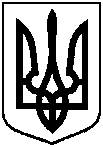 Про часткову втрату чинності рішення виконавчого комітету Сумської міської Ради народних депутатів та надання у приватну власність земельної ділянки за адресою: м. Суми, вул. Героїчна, 28 Колеснікову Олексію Олексійовичу, яка знаходиться у нього в користуванні